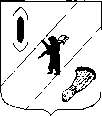 АДМИНИСТРАЦИЯ ГАВРИЛОВ-ЯМСКОГО МУНИЦИПАЛЬНОГО РАЙОНАПОСТАНОВЛЕНИЕ29.11.2021   № 972Об утверждении норматива стоимости одного квадратного метраобщей площади жилья по Гаврилов-Ямскому муниципальному районудля расчета размера безвозмездных бюджетных субсидийна IV квартал 2021 года	В соответствии с приказом Министерства строительства и жилищно-коммунального хозяйства Российской Федерации от 28.09.2021 № 699/пр «О показателях средней рыночной стоимости одного квадратного метра общей площади жилого помещения по субъектам Российской Федерации на IV квартал 2021 года», постановлением Правительства Ярославской области от 21.02.2020 №147-п «Об утверждении государственной программы Ярославской области «Обеспечение доступным и комфортным жильем населения Ярославской области» на 2020 - 2025 годы и признании утратившими силу и частично утратившими силу отдельных постановлений Правительства области», руководствуясь статьей 26 Устава Гаврилов-Ямского муниципального района Ярославской области,АДМИНИСТРАЦИЯ МУНИЦИПАЛЬНОГО РАЙОНА ПОСТАНОВЛЯЕТ:1. Утвердить норматив стоимости одного квадратного метра общей площади жилья по Гаврилов-Ямскому  муниципальному району для расчета размера безвозмездных бюджетных субсидий на IV квартал 2021 года в размере  32634 (Тридцать две тысячи шестьсот тридцать четыре)  рубля.	2. Контроль за исполнением настоящего постановления возложить на заместителя Главы Администрации муниципального района Шабарову В.Н.	3. Опубликовать настоящее постановление в районной массовой газете «Гаврилов-Ямский вестник» и разместить на официальном сайте Администрации муниципального района.	4. Постановление вступает в силу с момента официального опубликования и распространяется на правоотношения, возникшие с 14.11.2021.Глава Администрации муниципального района  			                      	        А.А. Комаров